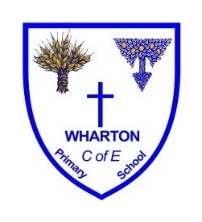 Wharton CE Primary SchoolSchool Holiday Dates2024 – 2025Date of ClosingDate of Re-openingSummerWednesday 24th July 2024Tuesday 3rd September 2024Autumn half-termFriday 26th October 2024Tuesday 5th November 2024ChristmasFriday 20th December 2024Monday 6th January 2025Spring half-termFriday 14th February 2025Monday 24th February 2025EasterFriday 4th April 2025Tuesday 22nd April 2025Summer half-termFriday 23rd May 2025Tuesday 3rd June 2025SummerFriday 18th July 2025Monday 1st September 2025Inset DaysMonday 2nd September 2024Monday 4th November 2024Monday 2nd June 2025Monday 21st July 2025Tuesday 22nd July 2025Bank Holidays during term timeDateEarly May Bank HolidayMonday 5th May 2025Other Bank HolidaysDateGood FridayFriday 18th April 2025Easter MondayMonday 21st April 2025Spring Bank HolidayMonday 26th May 2025